Základná škola Jablonec 59,  900 87 Inovovaný školský vzdelávací program pre 1. stupeň ZŠ – ISCED 1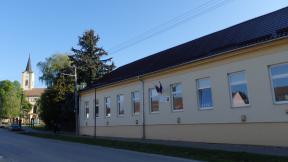 S láskou a porozumením k harmonickému rozvoju osobnosti dieťaťaINOVOVANÝ ŠKOLSKÝ VZDELÁVACÍ PROGRAMPlatnosť dokumentu: od 1.septembra 2015ŠkVP bol prerokovaný v pedagogickej  rade dňa 26. augusta  2021a v Rade školy dňa .........................predseda RŠ                                                         pečiatka                                                riaditeľ školy1. Charakteristika  školy Škola sa nachádza v pokojnom prostredí našej obce. Budova školy je prízemná s tromi priestrannými triedami, zborovňou, šatňou a sociálnym zariadením. Dve triedy sú využívané na vyučovanie spojených ročníkov, vybavené počítačovou technikou, triedy disponujú dataprojektorom, počítačmi, interaktívnymi tabuľami. Ďalšia trieda slúži ako učebňa ANJ a niektorých predmetov primárneho vzdelávania, pre potreby ŠKD, v zimnom období v dopoludňajších hodinách ako telocvičňa. Súčasťou školy je uzavretý školský dvor s vysadenou zeleňou a detská relaxačná záhrada. Priemerný počet žiakov navštevujúcich ZŠ je 35. Základná škola Jablonec je neplnoorganizovaná (menejtriedna) škola so spojenými ročníkmi. O spájaní ročníkov v danom školskom roku rozhoduje každoročne v auguste pedagogická rada. Učiteľky počas svojej pedagogickej praxe prešli už všetkými variantmi spájania ročníkov. V triedach je nižší počet žiakov, preto sa im učiteľ môže viac individuálne venovať. Vďaka špecifickej organizačnej forme vo vyučovaní spojených ročníkov  (striedanie priamej práce učiteľa so žiakmi a samostatnej práce žiakov) sa naši žiaci učia väčšej samostatnosti a disciplíne počas vyučovacích hodín. Spomenuté nadobudnuté schopnosti oceňujú pedagógovia na 2. stupni ZŠ. Škola poskytuje žiakom všeobecné vzdelanie zamerané na rozvoj osobnosti dieťaťa. Takmer všetci žiaci školy majú trvalé bydlisko v obci Jablonec. Po ukončení dochádzky v ZŠ Jablonec žiaci pokračujú v susedných obciach. Vyučovací jazyk: slovenský2. Ciele a poslania výchovy vzdelávaniaÚsilím školy je, aby žiaci získali potrebné vedomosti a zručnosti, aby ich vedeli vždy správne použiť, aby si rozvíjali kľúčové spôsobilosti, aby boli komunikatívni, flexibilní, tvoriví, vedeli si vyhľadávať informácie, vedeli prezentovať svoju prácu a pod. Škola umožní všetkým žiakom získať dostatočné všeobecné vedomosti a zručnosti vo všetkých všeobecnovzdelávacích predmetoch. Dá šancu každému žiakovi, aby sa rozvíjal podľa svojich schopností a bolo mu umožnené zažiť úspech. Zabezpečí podmienky na vzdelávanie žiakov so špeciálnymi výchovno-vzdelávacími potrebami tak, aby mali rovnocenný prístup vo vzdelávaní. Výchovno-vzdelávacia činnosť smeruje k príprave žiakov na život. Princípom je viesť žiakov k tvorivému mysleniu, kritickému mysleniu, naučiť ich tímovo pracovať, komunikovať medzi sebou, vzájomne sa rešpektovať a byť schopní celoživotne sa vzdelávať. Žiakov vychovávame k zodpovednosti a samostatnosti. Snažíme sa docieliť zvýšenie gramotnosti v oblasti IKT žiakov v našej škole. Zabezpečujeme prípravu žiakov v cudzích jazykoch so zreteľom na možnosti školy, so zameraním na komunikatívnosť a s ohľadom na schopnosti jednotlivých  žiakov. Vychovávame žiakov v duchu humanistických princípov. V spolupráci s rodičmi žiakov sa snažíme vychovať pracovitých, zodpovedných, morálne vyspelých a slobodných ľudí. Veľký dôraz kladieme na vytvorenie dobrého tímu v triede, na rozvíjanie sebapoznania a sebahodnotenia žiaka. Cieľom je, aby žiaci získali dobrý učebný štýl, poznali svoje silné a slabé stránky. Absolvovaním programu má žiak osvojené základy vo všetkých vzdelávacích oblastiach. Váži si seba a druhých ľudí, vie komunikovať a spolupracovať. Získa základy používania materinského jazyka a cudzieho jazyka. 3. Stupeň vzdelaniaStupeň vzdelania: Primárne vzdelanie: ISCED 1 -  I. stupeň základnej školy (1. - 4. roč.) 4. Zameranie školyProfil absolventa - svojím vystupovaním robiť dobré meno škole,- ovládať základy potrebných počítačových aplikácii,- mať osvojené sociálne komunikačné spôsobilosti, - mať spôsobilosť v oblasti matematického a prírodovedného myslenia, - byť schopný vytvárať dobré medziľudské vzťahy, - byť schopný hodnotiť svoju úlohu v škole, v rodine a v spoločnosti, dbať na svoje zdravie, - vedieť uzatvárať kompromisy, - byť schopný vyhľadávať, hodnotiť a využívať pri učení rôzne zdroje informácií, - vedieť sa vyjadrovať na úrovni základnej kultúrnej gramotnosti, - snažiť sa riešiť problémy a konflikty chápavým a primeraným spôsobom, - byť schopný v cudzom jazyku na primeranej úrovni porozumieť hovorenému textu, tvoriť    texty, týkajúce sa bežných životných situácii, - uvedomovať si rozdiel medzi reálnym a virtuálnym svetom, - hodnotiť získané informácie, spracovať ich a využiť vo svojom učení a v iných činnostiach, - uvedomiť si svoje rozvojové možnosti, - byť spôsobilý učiť sa, - byť usilovný, svedomitý, samostatný, slušný,- mať potrebné vedomosti, zručnosti a návyky, ktoré by využil pri realizácii úloh a tak bude      pripravený ďalej rozvíjať svoju osobnosť.5. Dĺžka štúdia, formy výchovy a vzdelávaniaDĺžka štúdia: štyri rokyŠtudijná forma: dennáDruh školy: verejnáFormy výchovy a vzdelávania:skupinové, individuálne a tematické vyučovanie, vyučovanie v blokoch, vyučovanie s využitím didaktickej techniky, dataprojektora a IKT, interaktívne vyučovanie, projektové vyučovanie, vychádzky, exkurzie, výlety, besedy, výstavy, návštevy koncertov a divadiel.Podporujeme výučbu pomocou didaktickej techniky, IKT, diskusií, individuálnych a tímových projektov, prezentácií.Orientujeme sa na pozitívne hodnotenie žiakov, najmä slaboprospievajúcich, pre zvýšenie vnútornej motivácie. Všímame si talent žiakov a snažíme sa ho rozvíjať. Nadaní žiaci sa  zapájajú do predmetových olympiád, športových, literárnych, recitačných a speváckych súťaží. Všímame si žiakov so slabšími vyučovacími výsledkami, snažíme sa u nich hľadať a podporovať ich individuálne schopnosti, v prípade potreby im zabezpečujeme odbornú starostlivosť.6. Učebné osnovyPrierezové témy sú začlenené do jednotlivých predmetov I. stupňa podľa svojho obsahu a uvedené sú v učebných osnovách jednotlivých predmetov. Zároveň sa budú realizovať aj v rámci triednických hodín. Finančná  gramotnosť je začlenená do jednotlivých predmetov I. stupňa, pričom sa budú uplatňovať  medzipredmetové vzťahy. Je vytvorená ako príloha k ŠkVP.Slovenský jazyk a literatúraUčebné osnovy slovenský jazyk a literatúra pre 1. až 4. ročník ZŠ sú totožné so vzdelávacím štandardom ŠVP pre príslušný predmet.Posilnenie časovej dotácie o 1 vyučovaciu hodinu vo vyučovacom predmete slovenský jazyk a literatúra v 2. a 3. ročníku ZŠ bude využité hlavne na prácu s textom, na rozvoj čitateľskej gramotnosti, rozširovanie slovnej zásoby, prípravu na rôzne druhy testových foriem, zadávanie úloh z prečítaného či predkladaného textu, v prípade potreby nechávame priestor taktiež na podporu preberaného učiva.Posilnenie časovej dotácie bude meniť kvalitu výkonu v týchto oblastiach:Anglický jazykPosilnenie časovej dotácie o 1 vyučovaciu hodinu vo vyučovacom predmete anglický jazyk  pre 1. a 2. ročník ZŠ.Učebné osnovy anglický jazyk pre 3. a 4. ročník ZŠ sú totožné so vzdelávacím štandardom ŠVP pre príslušný predmet.Učebné osnovy 1. a 2. ročníkCharakteristika predmetuVyučovací predmet anglický jazyk patrí medzi všeobecnovzdelávacie predmety a spoločne           s vyučovacím predmetom slovenský jazyk a literatúra vytvára vzdelávaciu oblasť Jazyk a komunikácia. Vzhľadom na široké využitie cudzích jazykov v súkromnej a profesijnej oblasti života, či už pri ďalšom štúdiu, cestovaní, spoznávaní kultúr aj práci, sa dôraz pri vyučovaní cudzích jazykov kladie na praktické využitie osvojených kompetencií, efektívnu komunikáciu a činnostne zameraný prístup. Výučba anglického jazyka smeruje k dosiahnutiu komunikačnej úrovne A1.1+ podľa Spoločného európskeho referenčného rámca pre jazyky (SERR) na konci primárneho vzdelávania. Kompletnú komunikačnú úroveň A1 žiaci dosiahnu na konci 5. ročníka ZŠ. Označenie úrovne A1 je používateľ základného jazyka. Cudzí jazyk prispieva k pochopeniu a objavovaniu tých skutočností, ktoré presahujú oblasť skúseností sprostredkovaných materinským jazykom. Poskytuje živý jazykový základ a predpoklady pre komunikáciu žiakov v rámci EÚ. Osvojenie si cudzieho jazyka pomáha žiakovi prekonávať bariéry a tak prispievať k zvýšeniu jeho mobility v osobnom živote, v ďalšom štúdiu a napokon uplatnením sa na trhu práce. Cudzí jazyk umožňuje poznávať odlišnosti v spôsobe života ľudí iných krajín a ich odlišné kultúrne tradície. Poskytuje prehĺbenie vedomostí a vzájomného medzinárodného porozumenia a tolerancie a vytvára podmienky pre spoluprácu škôl na medzinárodných projektoch. Cieľ predmetuVšeobecné ciele:vzbudiť záujem o cudzí jazyk, rozvíjať komunikačné kompetencie žiakov v materinskom a cudzom jazyku,podporovať všestranný rozvoj žiakov: kognitívny (trénovať schopnosť žiakov vnímať a pamätať si, systematicky trénovať jazykové činnosti receptívnym a produktívnym spôsobom), sociálny, emocionálny, osobnostný,rozvíjať interkultúrnu kompetenciu,rozvíjať všetky jazykové činnosti: počúvanie s porozumením, rozprávanie; postupne zaraďovať čítanie s porozumením a písanie,využívať medzipredmetové vzťahy.Sociálne ciele:akceptovať seba ako súčasť skupiny, uplatniť vzájomnú ohľaduplnosť,zmysluplne spolupracovať s partnerom, akceptovať spolupatričnosť k skupine,vedome predĺžiť fázy sústredenia a práce, pomáhať iným, povzbudiť ich,rozpoznať a prijať spoločnú zodpovednosť, akceptovať rozhodnutie väčšiny,vedieť sa prispôsobiť a presadiť, požičať niečo, poprosiť o niečo,ospravedlniť sa, rozpoznať a akceptovať chyby,naučiť sa zniesť prehry, prevziať zodpovednosť za seba.Obsah predmetuTematické okruhy a podtémy sú v zásade spoločné pre všetky cudzie jazyky, ktoré sa vyučujú na našich školách. Slovná zásoba má istú tematickú príslušnosť, ktorá sa prirodzene vo viacerých komunikačných témach prelína. Naplnenie každého tematického okruhu konkrétnou slovnou zásobou sa odvíja od používaných materiálno-didaktických prostriedkov a korešponduje s rozvíjanými kompetenciami, ktoré sú stanovené v obsahovom štandarde.Vymedzenie výkonuPožiadavky na vedomosti a zručnosti predmetu v 1 a 2. ročníku:Žiak sa snaží počúvať a porozumieť počutému textu, pričom rozumie základným osvojeným formuláciám, dokáže na ne reagovať- aj neverbálne. Na gramatiku sa nekladie dôraz, ale žiak si ju osvojuje v prirodzených podmienkach. Žiak neprodukuje nič samostatné. V 1. ročníku žiaci nadobúdajú pozitívne emocionálne zážitky prostredníctvom využívania rôznych vizuálnych podnetov, prostredníctvom hier, piesní, rýmovačiek, príbehov, realizácie dramatizácií, využitia IKT. Dôležitá je tu aktívna účasť žiaka a pozitívne hodnotenie zo strany učiteľa.Žiak postupne:rozumie jednoduchým pokynom, ktoré zadáva učiteľ ( sit down, stand up,...),vie sa pozdraviť a nadviazať kontakt ( Hello! My name is...),pýtať sa na meno ( What is your name?),vie pomenovať základné veci okolo seba (predmety formou It is..., otázka Is it...?),vie pomenovať izby a nábytok,vie určiť farbu vecí a ich počet ( do 10),vie vyjadriť svoj názor ( Yes/No),vie pomenovať základných členov rodiny a základné časti tela,vie jednoduchým spôsobom vyjadriť náladu a jednoducho charakterizovať svoje telo a jeho časti prídavným menom ( I am happy/sad. I am small/tall),vie vymenovať ročné obdobia,pozná pomenovanie jednotlivých aktivít a činností,vie vyjadriť svoje schopnosti ( can/can´t),je oboznámený so slovnou zásobou, ktorá súvisí so sviatkami Vianoc, Veľkej noci,vie pomenovať zvieratká, niektoré druhy zeleniny a ovocia a zdravé a nezdravé jedlá,vie vymenovať časti oblečenia a povedať, čo má oblečené,vie spievať jednoduché anglické pesničky, ovláda jednoduché rýmovačky, vie imitovať správnu výslovnosť učiteľa,vie zopakovať slová a jednoduché vety.Medzipredmetové vzťahySú nevyhnutnou súčasťou vzdelávania, pretože zabezpečujú komplexnosť vzdelávania, využívanie aplikačných súvislostí a riešenie problémov, situácií a javov v logickom celku. Anglický jazyk je spojený s ostatnými vyučovacími predmetmi. Vyučovacie metódy, formy a techniky V začiatočnej fáze vyučovania anglického jazyka hrajú dôležitú úlohu parajazykové (rytmus, intonácia) a nonverbálne prostriedky (mimika, gestikulácia). Prioritou vyučovania je počúvanie a rozprávanie. Treba využívať ochotu detí imitovať, pozorovať a porovnávať, pričom treba do procesu zapojiť čo najviac zmyslov. Dôležitou súčasťou sú pohybové aktivity prirodzené v tejto vekovej skupine.Metódy práce:výkladmotivačné metódy rozhovorureproduktívne a produktívne metódy upevňovania učivademonštračné vizuálne a audiovizuálne metódydramatizačné metódyinteraktívne metódyheuristické metódy projektovej práceproblémová metódaFormy práce:individuálna a skupinová práca žiakov, tímové hrypráca vo dvojicifrontálna výučbapráca s pracovným zošitom, pracovnými listami, CD, internetomRiadené techniky:na rozcvičenie a uvoľnenie – spev, tanecna sústredenia, navodenie situácie – zvuková nahrávka, obrázky, mapy a poddelenie žiakov na skupinydemonštrácia rolovej hrypočúvanie zvukovej nahrávkypredvedenie pripravených textovotázky – odpovedeČiastočne riadené techniky:             reťazový dialóg, výmena informácií, brainstormingVôľové, neriadené techniky:dramatizácia, rolové hry, rôzne aktívne jazykové hry , simulovanie situácií zo životaUčebné zdrojeLiteratúra- učebnice a pracovné zošity schválené MŠVVaŠ SR, obrázkové slovníky, encyklopédie, materiálno – technické  - PC, IT, internet, CD, DVD , didaktické pomôcky – tabule, obrazový material.Hodnotenie predmetuSlovné hodnotenie.MatematikaUčebné osnovy matematika pre 1. až 4. ročník ZŠ sú totožné so vzdelávacím štandardom ŠVP pre príslušný predmet. Posilnenie časovej dotácie o 1 vyučovaciu hodinu vo vyučovacom predmete matematika pre 1. a 2. ročník ZŠ bude využité najmä pri zvyšovaní matematickej gramotnosti žiakov a bude meniť kvalitu výkonu v týchto oblastiach:InformatikaPredmet informatika  sa v 1. a 2. ročníku nevyučuje. Učebné osnovy informatika pre 3. a 4. ročník ZŠ sú totožné so vzdelávacím štandardom ŠVP pre príslušný predmet.PrvoukaUčebné osnovy prvouka pre 1. a 2. ročník ZŠ sú totožné so vzdelávacím štandardom ŠVP pre príslušný predmet. Predmet bude vyučovať učiteľka ANJ, ktorá bude v rámci predmetu využívať medzipredmetové vzťahy s ANJ a v rámci jednotlivých vzdelávacích oblastí bude pracovať so slovnou zásobou ANJ. Hlavná časť predmetu Prvouka sa bude učiť v slovenskom jazyku. Predmet prvouka  sa v 3. a 4.  ročníku nevyučuje. PrírodovedaPredmet prírodoveda  sa v 1. a 2. ročníku nevyučuje. Učebné osnovy prírodoveda pre 3. a 4. ročník ZŠ sú totožné so vzdelávacím štandardom ŠVP pre príslušný predmet.VlastivedaPredmet vlastiveda  sa v 1. a 2.  ročníku nevyučuje. Učebné osnovy vlastiveda pre 3. a 4. ročník ZŠ sú totožné so vzdelávacím štandardom ŠVP pre príslušný predmet.Náboženská výchovaUčebné osnovy náboženská výchova pre 1. až 4. ročník ZŠ sú totožné so vzdelávacím štandardom ŠVP pre príslušný predmet.Etická výchovaUčebné osnovy etická výchova pre 1. až 4. ročník ZŠ sú totožné so vzdelávacím štandardom ŠVP pre príslušný predmet.Pracovné vyučovaniePredmet pracovné vyučovanie  sa v 1. a 2. ročníku nevyučuje. Učebné osnovy pracovné vyučovanie pre 3. a 4. ročník ZŠ sú totožné so vzdelávacím štandardom ŠVP pre príslušný predmet.Hudobná výchovaUčebné osnovy hudobná výchova pre 1. až 4. ročník ZŠ sú totožné so vzdelávacím štandardom ŠVP pre príslušný predmet.Výtvarná výchovaUčebné osnovy výtvarná výchova pre 1. až 4. ročník ZŠ sú totožné so vzdelávacím štandardom ŠVP pre príslušný predmet.Posilnenie časovej dotácie o 1 vyučovaciu hodinu vo vyučovacom predmete výtvarná výchova pre 3. a 4. ročník ZŠ bude meniť kvalitu výkonu v týchto oblastiach:Telesná a športová  výchovaUčebné osnovy telesná a športová výchova pre 1. až 4. ročník ZŠ sú totožné so vzdelávacím štandardom ŠVP pre príslušný predmet.7. Učebný plán8. Vyučovací jazyk Vyučovací jazyk: slovenský9. Spôsob, podmienky ukončovania výchovy a vzdelávania a vydávanie dokladu o získanom vzdelaníPodľa § 16 Zákona č. 245/2008 Z.z. o výchove a vzdelávaní ( školský zákon ) a o zmene a doplnení niektorých zákonov úspešným absolvovaním posledného ročníka ucelenej časti školského vzdelávacieho programu pre prvý stupeň základnej školy získavajú žiaci primárne vzdelanie. Dokladom o získanom stupni vzdelania je vysvedčenie s doložkou: “Žiak/žiačka získal/a/ primárne vzdelanie“. 10. Personálne zabezpečenieV škole pracuje kvalifikovaný kolektív. 11. Materiálno- technické a priestorové podmienky školyBudova školy je prízemná s tromi priestrannými triedami, zborovňou, šatňou a sociálnym zariadením. Dve triedy sú využívané na vyučovanie spojených ročníkov, ďalšia trieda slúži na vyučovanie ANJ a i ďalších predmetov primárneho vzdelávania, pre potreby ŠKD, v zimnom období v dopoludňajších hodinách ako telocvičňa. I keď škola nemá telocvičňu, disponuje s kvalitným telocvičným náradím a pomôckami potrebnými na kvalitný vyučovací proces v oblasti TSV. Za priaznivého počasia využívame predovšetkým pobyt vonku – priestranný školský dvor, miestne umelé a veľké futbalové ihrisko. V jednej triede je umiestnených 6 počítačov, využívajú sa pri výučbe a záujmovej činnosti. Ďalej je tu pianino PETROF, ktoré sa využíva na vyučovanie hudobnej výchovy všetkých ročníkov a záujmovej činnosti. Druhú triedu môžeme charakterizovať ako prírodovedno-vlastivednú. Je vybavená mapami, dataprojektorom a ďalšími didaktickými pomôckami. V tejto triede sú nainštalované ďalšie počítače – spolu 9 kusov. Učitelia majú k dispozícii notebooky.  V obidvoch triedach využívame interaktívne tabule. Škola má vlastnú miestnosť pre činnosť ŠKD, ktorá je priestorovo upravená ako herňa. Táto je vybavená audiovizuálnou technikou (televízor, video, DVD, CD prehrávač) a mnohými modernými hračkami. Všetky triedy sú vybavené moderným nábytkom a majú koberec slúžiaci na oddychovú činnosť žiakov. Výučba vo všetkých predmetoch je kvalitnejšia vďaka moderným pomôckam. Škola nemá vlastný kabinet. Pomôcky na vyučovanie sú prehľadne uložené v skriniach, v triedach a tiež v zborovni. V škole je knižnica viac-menej učiteľská, z ktorej majú možnosť si požičiavať detské tituly aj deti. Sociálne zariadenie je hygienicky vyhovujúce, po kompletnej rekonštrukcii. Žiaci našej školy sa stravujú v ŠJ v budove MŠ.12. Podmienky na zaistenie bezpečnosti a ochrany zdravia pri výchove a vzdelávaníPožiadavkami na bezpečnosť a hygienu pri práci sa zaoberajú nasledovné dokumenty školy:1. Školský poriadok 2. Pracovný poriadok3. Prevádzkový poriadokBezpečné a zdraviu vyhovujúce podmienky v priestoroch na vyučovanie sú pre žiakov vytvorené, poučenie žiakov o bezpečnosti a ochrane zdravia pri práci je na triednických hodinách, ale aj pred každou vychádzkou, alebo pred rôznymi podujatiami. Pre žiakov školy máme vypracovaný školský poriadok s dôrazom na ich bezpečnosť počas pobytu v škole. Na začiatku školského roka sú všetci žiaci poučení o pravidlách správania sa v škole. Poučenie je zaznamenané v triednej pedagogickej dokumentácii. V spolupráci so zriaďovateľom sa organizuje poučenie zamestnancov školy o bezpečnosti a ochrane zdravia pri práci v súlade so zákonom č.124/2006 Z.z. o bezpečnosti a ochrane zdravia pri práci, ktoré vedie odborne vyškolený pracovník. Uskutočňujú sa  pravidelné kontroly bezpečnosti a ochrany zdravia a odstraňujú sa nedostatky podľa výsledkov revízií. V škole a v celom jej areáli  zákaz fajčenia, užívania alkoholických nápojov a iných omamných látok.13. Vnútorný systém kontroly a hodnotenia detí a žiakovHodnotenie budeme robiť na základe určitých kritérií, prostredníctvom ktorých budeme sledovať vývoj žiaka. Pri hodnotení učebných výsledkov žiakov so špeciálnymi výchovno-vzdelávacími potrebami sa bude brať do úvahy možný vplyv zdravotného znevýhodnenia žiaka na jeho školský výkon. Budeme odlišovať hodnotenie spôsobilostí od hodnotenia správania. Pri hodnotení a klasifikácii výsledkov žiakov budeme vychádzať z metodických pokynov na hodnotenie a klasifikáciu. Cieľom je zhodnotiť prepojenie vedomostí so zručnosťami a spôsobilosťami. Poskytnúť žiakovi a jeho rodičom spätnú väzbu o tom, ako žiak zvládol danú problematiku, v čom má nedostatky, kde má rezervy a aké sú jeho pokroky. Súčasťou hodnotenia je tiež povzbudenie do ďalšej práce, návod, ako postupovať pri odstraňovaní nedostatkov. Naučiť žiakov sebahodnoteniu. Hodnotenie v jednotlivých ročníkoch je kombinované: klasifikácia v kombinácii so slovným hodnotením, okrem etickej a náboženskej výchovy. Etickú a náboženskú výchovu hodnotíme slovne – „absolvoval“, „neabsolvoval“. Každoročne prerokované v pedagogickej rade .14. Vnútorný systém kontroly a hodnotenia zamestnancov           Kontrola a hodnotenie zamestnancov bude prebiehať na základe:pozorovania (hospitácie)rozhovoru sledovania pokroku žiakov vo výsledkoch pod vedením učiteľa úspechov triedy zapájaní sa do mimoškolskej činnostiorganizovania podujatí reprezentácie školy na súťažiach hodnotenia výsledkov pedagogických zamestnancov v oblasti ďalšieho vzdelávania tvorby učebných pomôcok, mimoškolskej činnosti a pod.vzájomného hodnotenia učiteľov (vzájomné hospitácie a „otvorené  hodiny“).15. Vzdelávanie pedagogických zamestnancovLegislatíva - Podľa § 153 zákona č. 311/2001 Z. z. Zákonníka práce v platnom znení sa zamestnávateľ stará o prehlbovanie kvalifikácie zamestnancov alebo o jej zvyšovanie. Zodpovednosť vedúceho pedagogického zamestnanca – riaditeľa za ďalšie vzdelávanie pedagogických zamestnancov vyplýva aj z § 5 ods. 2 písm. c) zákona č. 596/2003 Z. z. o štátnej správe v školstve a školskej samospráve a o zmene a doplnení niektorých zákonov a je v súlade so zákonom č. 245/2008 Z. z. o výchove a vzdelávaní (školský zákon) v nadväznosti na nový zákon č. 138/2019 o pedagogických zamestnancoch a odborných zamestnancoch a vyhlášky č. 361/2019 o vzdelávaní v profesijnom rozvoji.16. Podmienky pre vzdelávanie žiakov so špeciálnymi výchovno -vzdelávacími potrebami ( ŠVVP)Naša škola zabezpečuje výučbu aj pre žiakov zo sociálne znevýhodneného prostredia, s nadaním, so špecifickými poruchami učenia, s telesným postihnutím,  v prípade individuálnej integrácie pracujeme so žiakmi podľa individuálneho výchovno-vzdelávacieho plánu. Zásady vzdelávania:Školský vzdelávací program vydáva riaditeľ školy po prerokovaní v pedagogickej rade školy a zverejní ho na verejne prístupnom mieste.Záznamy o platnosti a revidovaníZáznamy o platnosti a revidovaníZáznamy o platnosti a revidovaníplatnosť/revidovaniedátumzaznamenanie inovácie, zmeny, úpravy a pod.Platnosť iŠkVP od1.9.20151.) Inovovaná všeobecná časť2.) Rozšírenie učebných osnov pri predmetoch 1. ročníka s posilnenou časovou dotáciou1.9.20161.) Implementácia finančnej gramotnostido inovovaného školského vzdelávacieho programu: ISCED 1 2.) Rozšírenie učebných osnov pri predmetoch 2. ročníka s posilnenou časovou dotáciou1.9.20171.) Rozšírenie učebných osnov pri predmetoch 3. ročníka s posilnenou časovou dotáciou2) Podrobnejšia charakteristika prierezových tém a oblasti finančnej gramotnosti 3) Úprava všeobecnej časti a jej usporiadania1.9.20181.) Rozšírenie učebných osnov pri predmetoch 4. ročníka s posilnenou časovou dotáciou1.9.20191.) Využitie časovej dotácie v predmete Slovenský jazyk a literatúra v 2. a 3. ročníku2.) Využitie časovej dotácie v predmete Matematika v 1. a 2. ročníku1.9.20201.) Personálne zabezpečenie2.) Úprava učebných osnov a využitia časovej dotácie1.9.20211.) Hodnotenie predmetu anglický jazyk2.) Využitie ANJ pri výučbe prvouky3.) Vnútorný systém kontroly a hodnotenia detí a       žiakov, zmena hodnotenia4.) Vzdelávanie pedagogických zamestnancovInovovaný školský vzdelávací programInovovaný školský vzdelávací programStupeň vzdelaniaISCED 1Dĺžka štúdia4 - ročná Vyučovací jazykslovenskýŠtudijná formadennáDruh školyštátnaTyp školyneplnoorganizovanáPREDKLADATEĽPREDKLADATEĽNázov školyZákladná škola JablonecAdresa 900 87 Jablonec 59IČO v sieti škôl710055340Riaditeľ školyMgr. Štěpánka OscitáKoordinátor pre tvorbu inovovaného ŠkVP Mgr. Martina SabováKontakt: tel. číslo033-6488156E-mailová adresa skola.jablonec@centrum.skWebová stránkawww.zs1-4jablonec.edupage.org ZRIAĎOVATEĽZRIAĎOVATEĽNázovObec JablonecAdresa900 87 Jablonec 206IČO zriaďovateľa00304794Kontakt: tel. číslo033-6488113E- mailová adresajablonec@jablonec.sk Webová stránkawww.jablonec.skZAČLENENIE PRIEREZOVÝCH TÉMZAČLENENIE PRIEREZOVÝCH TÉMPrierezová témaISCED 1Dopravná výchova- je začlenená do predmetov matematika, telesná výchova, prírodoveda, prvouka. Zároveň sa ju budeme snažiť realizovať prakticky aj teoreticky návštevou a aktívnou činnosťou na  dopravnom ihrisku.Environmentálna výchova- je začlenená do predmetov prírodoveda, prvouka, matematika, slovenský jazyk, hudobná výchova, výtvarná výchova, telesná výchova a informatika, pracovné vyučovanie. Žiak sa naučí chápať spojenie človeka s prírodou a potrebu jej ochrany.Osobnostný a sociálny rozvoj- je začlenený do všetkých predmetov - prelína sa celým vyučovaním, má nadpredmetový charakter.  Na všetkých predmetoch sa bude uplatňovať vzdelávanie k ľudským právam a rodinnej výchove.Ochrana života a zdravia- je začlenená do predmetov telesná výchova, prírodoveda, prvouka, etická, náboženská výchova. Zároveň bude realizovaná v rámci  didaktických hier a krúžkovej činnosti.Tvorba projektu a prezentačné zručnosti- je začlenená do všetkých predmetov. Žiak sa naučí prezentovať svoju prácu aj prácu skupiny pomocou tvorby produktov.Mediálna výchova- je začlenená do predmetov slovenský jazyk, hudobná výchova, informatika, kde sa budú formovať názory žiakov na mediálne posolstvá a eliminovať negatívny vplyv na ich osobnosť.Multikultúrna výchova- je začlenená do všetkých predmetov. Žiaci spoznajú odlišné kultúrne spoločenstvá, naučia sa s nimi spolupracovať a rešpektovať ich. Regionálna výchova a ľudová kultúra- je začlenená do predmetov prvouka, prírodoveda, výtvarná výchova, vlastiveda, slovenský jazyk, náboženská výchova, etická výchova, pracovné vyučovanie. Žiaci spoznajú hmotné a nehmotné kultúrne dedičstvo svojho regiónu a celého územia našej vlasti, zároveň si formujú kultúrnu identitu. Výchova k manželstvu a rodičovstvu- je začlenená do všetkých predmetov. Cieľom je pripraviť žiakov na zodpovedné medziľudské vzťahy, manželstvo a rodičovstvo. vzdelávacia oblasťvyučovací predmetročníkprimárne vzdelávanieročníkprimárne vzdelávanieročníkprimárne vzdelávanieročníkprimárne vzdelávanieročníkprimárne vzdelávanievzdelávacia oblasťvyučovací predmet1.2.3.4.∑Jazyk a komunikáciaslovenský jazyk a literatúra                                     zákad987731Jazyk a komunikácia      voliteľné (disponibilné)                                                                    hodiny0110  2                                      spolu9987332. ročník- vedieť tvoriť  a klásť otázky, odpovedať primeranou formou,vyžiadať si informácie a poznatky využiť v akejkoľvek forme rozhovoru- zdokonaľovať schopnosti porozumieť prečítanému textu, pracovať s informáciami z neho, nájsť kľúčové slová a zaznamenať ich- zdokonaľovať techniku písania- zdokonaľovať artikuláciu a dýchanie pri komunikácii- vedieť slová triediť do významových okruhov - vedieť využiť synonymné slová pri reprodukcii a písaní textu - aktívne sa oboznamovať s detskou literatúrou3. ročník- vedieť iniciovať rozhovor a plynule komunikovať na rôzne témy- pracovať s prečítaným textom, získavať informácie z textu a tie vedieť primerane vysvetliť s využitím synoným v rôznych oblastiach- zaznamenať informácie pomocou pojmových máp- vedieť zostaviť osnovu a pracovať s ňou- zamerať sa na spisovnú výslovnosť a odstraňovať vplyv západoslovenského nárečia - spoznávať frazeologické pojmy- pracovať s hlavnou myšlienkou textu a na základe hlavnej myšlienky a práce s vlastnou fantáziou domyslieť pokračovanie umeleckého textu- zdramatizovať umelecký  text, posúdiť náladu a atmosféru umeleckého textu- podnecovať a prehlbovať záujem o návštevu knižníc a divadielných predstavenívzdelávacia oblasťvyučovací predmetročníkprimárne vzdelávanieročníkprimárne vzdelávanieročníkprimárne vzdelávanieročníkprimárne vzdelávanieročníkprimárne vzdelávanievzdelávacia oblasťvyučovací predmet1.2.3.4.∑Jazyk a komunikácia                       anglický jazyk                                     zákad00336Jazyk a komunikácia      voliteľné (disponibilné)                                                                    hodiny1100 2                                      spolu11338Tematický celokTémaRodina a spoločnosťOsobné údajeRodina a spoločnosťRodina -vzťahy v rodineNáš domovMôj dom/bytNáš domovDomov a jeho okolieĽudské telo,  starostlivosť o zdravieĽudské teloĽudské telo,  starostlivosť o zdravieFyzické charakteristikyČlovek na cestáchDopravné prostriedkyVzdelávanie Škola a jej zariadenieVzdelávanie Učebné predmetyČlovek a prírodaZvieratáČlovek a prírodaPočasieČlovek a prírodaRastlinyVoľný čas a záľubyZáľubyVýživa a zdravieZdravé stravovanie Výživa a zdravieJedlá Uprostred multikultúrnej spoločnostiCudzie jazykyUprostred multikultúrnej spoločnostiRodinné sviatkyUprostred multikultúrnej spoločnostiZbližovanie kultúr Odievanie a móda Základné druhy oblečeniaŠport nám, my športuDruhy športu: zimné a letné, individ.a kolektív. ObchodyObchody a nakupovanie Krajiny, mestá a miestaMoja krajina a moje mestoVzoryDieťa a jeho vzoryvzdelávacia oblasťvyučovací predmetročníkprimárne vzdelávanieročníkprimárne vzdelávanieročníkprimárne vzdelávanieročníkprimárne vzdelávanieročníkprimárne vzdelávanievzdelávacia oblasťvyučovací predmet1.2.3.4.∑Matematika a práca s informáciami                          matematika                                     zákad444416Matematika a práca s informáciami      voliteľné (disponibilné)                                                                    hodiny1100  2                                      spolu5544181. ročník- práca s prirodzenými číslami 0 – 20, rozvíjať predstavy o prirodzených číslach pomocou znázorňovania a modelovania konkrétnych situácií- riešenie aplikačných úloh, určiť a znázorniť na digitálnych i ručičkových hodinách polhodinu- sčitovanie a odčitovanie do 20 pomocou zobrazovania na konkrétnych modeloch a zautomatizovanie spojov- neštandardné jednotky dĺžky- jednoduché hry na pravdepodobnosť2. ročník- riešenie aplikačných úloh, určiť a znázorniť na digitálnych i ručičkových hodinách čas- vymenovať platidlá, nájsť niekoľko spôsobov za platenia danej sumy- sčítanie a odčítanie v číselnom obore do 20 s prechodom cez 10 pomocou znázorňovania- prepájanie slovných úloh do konkrétnych reálnych situácií - sudoku, magický štvorec, interaktívne cvičenia, práca na PC na rozvoj logického mysleniavzdelávacia oblasťvyučovací predmetročníkprimárne vzdelávanieročníkprimárne vzdelávanieročníkprimárne vzdelávanieročníkprimárne vzdelávanieročníkprimárne vzdelávanievzdelávacia oblasťvyučovací predmet1.2.3.4.∑Matematika a práca s informáciami                           informatika                                     zákad00112Matematika a práca s informáciami      voliteľné (disponibilné)                                                                    hodiny00000                                      spolu00112vzdelávacia oblasťvyučovací predmetročníkprimárne vzdelávanieročníkprimárne vzdelávanieročníkprimárne vzdelávanieročníkprimárne vzdelávanieročníkprimárne vzdelávanievzdelávacia oblasťvyučovací predmet1.2.3.4.∑Človek a príroda                                 prvouka                                     zákad12003Človek a príroda      voliteľné (disponibilné)                                                                    hodiny00000                                      spolu12003vzdelávacia oblasťvyučovací predmetročníkprimárne vzdelávanieročníkprimárne vzdelávanieročníkprimárne vzdelávanieročníkprimárne vzdelávanieročníkprimárne vzdelávanievzdelávacia oblasťvyučovací predmet1.2.3.4.∑Človek a príroda                          prírodoveda                                     zákad00123Človek a príroda      voliteľné (disponibilné)                                                                    hodiny00000                                      spolu00123vzdelávacia oblasťvyučovací predmetročníkprimárne vzdelávanieročníkprimárne vzdelávanieročníkprimárne vzdelávanieročníkprimárne vzdelávanieročníkprimárne vzdelávanievzdelávacia oblasťvyučovací predmet1.2.3.4.∑Človek a spoločnosť                              vlastiveda                                     zákad00123Človek a spoločnosť      voliteľné (disponibilné)                                                                    hodiny00000                                      spolu00123vzdelávacia oblasťvyučovací predmetročníkprimárne vzdelávanieročníkprimárne vzdelávanieročníkprimárne vzdelávanieročníkprimárne vzdelávanieročníkprimárne vzdelávanievzdelávacia oblasťvyučovací predmet1.2.3.4.∑Človek a hodnoty           náboženská výchova                                                                                zákad11114Človek a hodnoty      voliteľné (disponibilné)                                                                    hodiny00000                                      spolu11114vzdelávacia oblasťvyučovací predmetročníkprimárne vzdelávanieročníkprimárne vzdelávanieročníkprimárne vzdelávanieročníkprimárne vzdelávanieročníkprimárne vzdelávanievzdelávacia oblasťvyučovací predmet1.2.3.4.∑Človek a hodnoty                     etická výchova                                                                                zákad11114Človek a hodnoty      voliteľné (disponibilné)                                                                    hodiny00000                                      spolu11114vzdelávacia oblasťvyučovací predmetročníkprimárne vzdelávanieročníkprimárne vzdelávanieročníkprimárne vzdelávanieročníkprimárne vzdelávanieročníkprimárne vzdelávanievzdelávacia oblasťvyučovací predmet1.2.3.4.∑Človek a svet práce          pracovné vyučovanie                                                                                zákad00112Človek a svet práce      voliteľné (disponibilné)                                                                    hodiny00000                                      spolu00112vzdelávacia oblasťvyučovací predmetročníkprimárne vzdelávanieročníkprimárne vzdelávanieročníkprimárne vzdelávanieročníkprimárne vzdelávanieročníkprimárne vzdelávanievzdelávacia oblasťvyučovací predmet1.2.3.4.∑Umenie a kultúra                hudobná výchova                                                                                zákad11114Umenie a kultúra      voliteľné (disponibilné)                                                                    hodiny00000                                      spolu11114vzdelávacia oblasťvyučovací predmetročníkprimárne vzdelávanieročníkprimárne vzdelávanieročníkprimárne vzdelávanieročníkprimárne vzdelávanieročníkprimárne vzdelávanievzdelávacia oblasťvyučovací predmet1.2.3.4.∑Umenie a kultúra                 výtvarná výchova                                                                                zákad22116Umenie a kultúra      voliteľné (disponibilné)                                                                    hodiny00112                                      spolu222283. a 4. ročník- rozvoj predstavivosti, fantázie a pozorovacích schopností- dôkladnejšie spoznávať prostriedky výtvarného vyjadrovania- naučiť sa vlastné myšlienkové koncepty technicky zrealizovať- poznávať umelecké diela a zážitok z nich výtvarne vyjadriťvzdelávacia oblasťvyučovací predmetročníkprimárne vzdelávanieročníkprimárne vzdelávanieročníkprimárne vzdelávanieročníkprimárne vzdelávanieročníkprimárne vzdelávanievzdelávacia oblasťvyučovací predmet1.2.3.4.∑Zdravie a pohybtelesná a športová výchova                                                                                zákad22228Zdravie a pohyb      voliteľné (disponibilné)                                                                    hodiny00000                                      spolu22228vzdelávacia oblasťvyučovací predmetročníkprimárne vzdelávanieročníkprimárne vzdelávanieročníkprimárne vzdelávanieročníkprimárne vzdelávanieročníkprimárne vzdelávanievzdelávacia oblasťvyučovací predmet1.2.3.4.ΣJazyk a komunikáciaslovenský jazyk a literatúra98+17+1733Jazyk a komunikáciaanglický jazyk  +1  +133  8Matematika a práca s informáciamimatematika4+14+14418Matematika a práca s informáciamiinformatika11  2Človek a prírodaprvouka12  3Človek a prírodaprírodoveda12  3Človek a spoločnosťvlastiveda12  3Človek a hodnotynáboženská/etická výchova1111  4Človek a svet prácepracovné vyučovanie11  2Umenie a kultúrahudobná výchova1111  4Umenie a kultúravýtvarná výchova221+11+1  8Zdravie a pohybtelesná a športová výchova2222  8základ2020232588voliteľné  (disponibilné)hodiny2321  8spolu2223252696Žiak so špecialnymi výchovno-vzdelávacími potrebami - spolupráca s logopédom, špeciálnym pedagógom, psychológom, - individuálny prístup a individuálny vzdelávací plán, menej náročné úlohy, učivo prispôsobiť znevýhodneniu žiaka, pomalšie pracovné tempo , - odstránenie rušivých momentov, využívanie pomôcok, - pochvala, povzbudenie, jednotný prístup a hodnotenieŽiak zo sociálne znevýhodneného prostredia - spolupráca s logopédom, špeciálnym pedagógom, psychológom, - individuálny prístup, pohovor s rodičmi, - pomoc pri začlenení do kolektívu, pozitívna motivácia , posilňovanie sebavedomia a pomoc pri sebapresadzovaní sa Žiak nadaný a talentovaný - rozvoj talentu a nadanie (obtiažnejšie úlohy, výstupy, vedenie časti vyučovacej hodiny), - prezentácie a projekty, - súťaže, testy a olympiády, krúžky, - pohovor s rodičmi